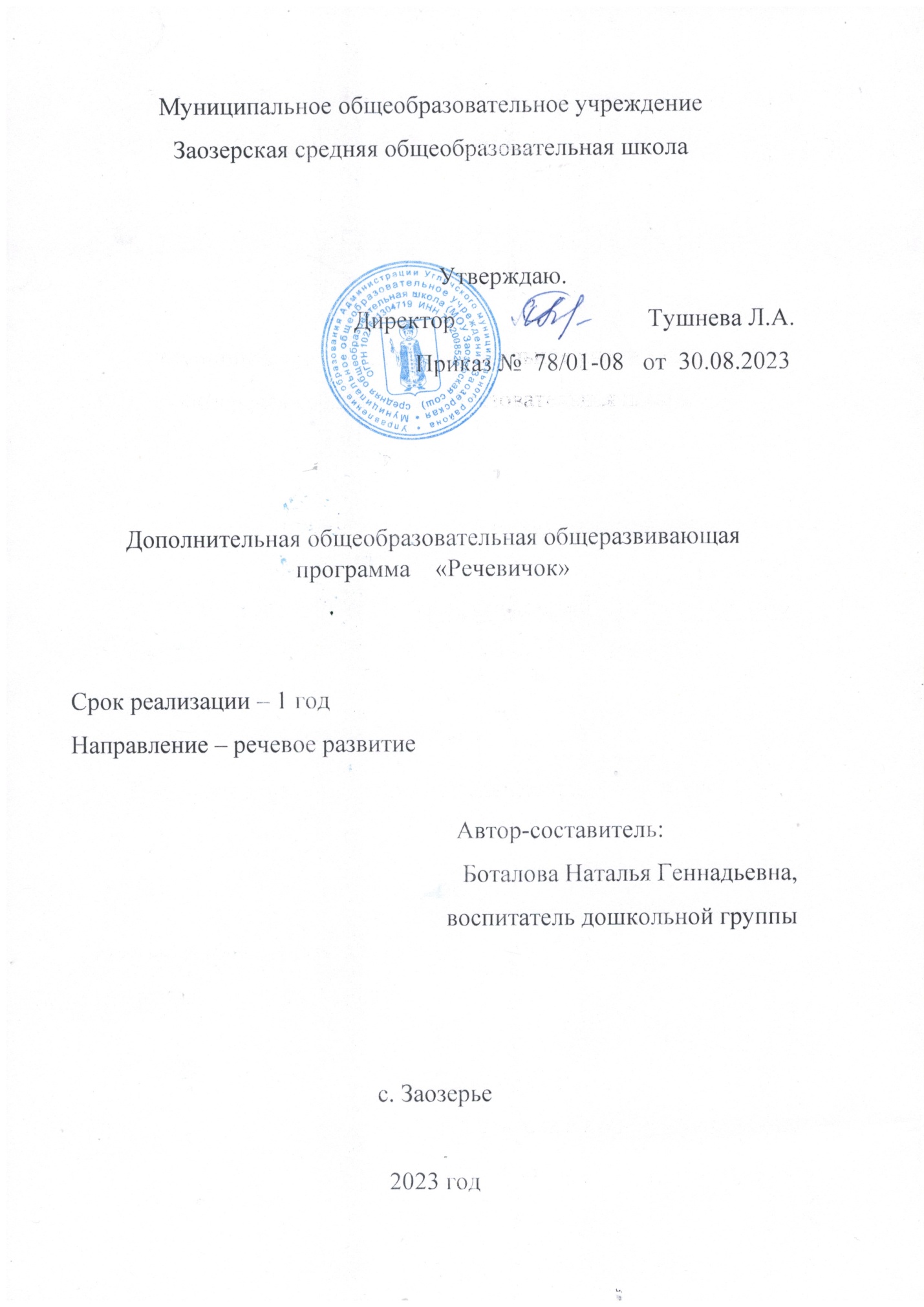 СодержаниеI Целевой раздел1.1.Пояснительная записка.1.2.Цель и задачи программы.II Содержательный раздел2.1.Содержание образовательной программы.2.2.Основные направления программы.2.3.Формы работы с детьми.2.4.Особенности взаимодействия педагогов с семьями воспитанников.III Организационный раздел3.1.Материально-техническое обеспечение.3.2.Используемые технологии.3.3.Календарно-тематическое планирование.Список литературыI. Целевой раздел1.1. Пояснительная записка.Дошкольное детство - время становления личности, индивидуальности, наиболее благоприятный период для развития любознательности, общих и специальных способностей. Благодаря особому процессу познания, который осуществляется эмоционально-практическим путем, каждый дошкольник становится маленьким исследователем, первооткрывателем окружающего мира. Чем полнее и разнообразнее деятельность ребенка, чем значимее она, тем успешнее идет развитие, тем счастливее его детство.В наше время информационных технологий развитие речи детей является актуальной проблемой. Дети умеют пользоваться техникой, а проявлять свое речевое творчество – не умеют. Дошкольники не посещают библиотеку, родители редко читают книги и рассматривают иллюстрации, а дети, в свою очередь, практически не умеют рассказывать и пересказывать. Свой личный опыт впечатлений, ощущений не могут описать в 2-3 фразах. Вот почему так необходимо, прежде всего, живое общение с ребенком и грамотно построенное обучение родной речи.Развитие речи детей - одна из ведущих задач, которую решают дошкольные образовательные учреждения и родители. Правильная речь-одно из важнейших условий успешного развития личности. Чем более развита у ребенка речь, тем шире его возможности познания окружающего мира, полноценное взаимодействие со взрослыми и сверстниками, совершеннее его умственное и психофизическое развитие, так как речь занимает центральное место в процессе психического развития ребенка и внутренне связана с развитием мышления и сознания в целом.Успешное развитие речи в дошкольном возрасте имеет решающее значение для последующего систематического обучения родному языку в начальной, а затем и в средней школе.На шестом году жизни проявляются существенные индивидуальные различия в уровне речи детей. Речь существенно отличается по богатству словарного запаса, по уровню связности и грамматической правильности, по способности детей к творческим речевым проявлениям.Наблюдаются индивидуальные различия в словарном запасе, что обусловлено рядом факторов, в том числе и средой, в которой живет, воспитывается и обучается ребенок. Вместе с тем, у детей наблюдается особая чувствительность, восприимчивость к звукам речи. Вот почему этот возраст очень важен для обучения элементам грамоты. Дети овладевают практически правильным произношением всех звуков родного языка. У них формируется осознание своих произносительных умений.Речь – это важнейшая творческая, психическая функция человека, область проявления присущей всем людям способности к познанию, самоорганизации, саморазвитию, к построению своей личности, своего внутреннего мира через диалог с другими личностями, другими мирами, другими культурами.Одним из условий речевой активности детей старшего дошкольного возраста – это внимательное и заботливое отношение взрослого к ребенку, что обеспечивает ответные положительные эмоции, без которых невозможно установить контакт между участниками образовательного процесса.Дети нуждаются в целенаправленной коммуникативной деятельности, где они постепенно становятся активными участниками речевого общения. Организуемая деятельность должна быть:-событийна, -ритмична, -процессуальна.При организации образовательного процесса необходимо учитывать формы проведения занятий. Ведущей деятельностью для дошкольников является игра. Именно она создает благоприятные условия для речевого развития.В соответствии с ФГОС ДО развивающая предметно-пространственная среда должна соответствовать возрасту и иметь необходимое оборудование, дидактический, практический, наглядный, игровой материал, а также книжный уголок.Удовлетворять потребность детей в речевом общении – одна их важнейших педагогических задач.1.2.Цель: комплексное развитие познавательно-речевой деятельности детей, развитие фонематического слуха.Задачи:- развивать умение говорить и слушать;- развивать интерес и внимание к слову, к собственной речи и речи окружающих;- обогащать активный и пассивный словарь;- развивать звуковую культуру речи детей;- развивать умение анализировать звуковую сторону устной речи;- развивать артикуляционный аппарат;- совершенствовать интонационную выразительность речи;- способствовать развитию графических навыков;- формировать навыки самоконтроля и самооценки;- развивать мелкую моторику;- воспитывать доброжелательные отношения между детьми.Данная программа рассчитана на 1 год обучения для детей от 5 до 6 лет. На реализацию курса отводится 1 занятие в неделю  (всего 33 часа).II Содержательный раздел2.1. Содержание образовательной программы с детьми. Программа составлена с учетом межпредметных связей по разделам:1.Развитие речи: у детей развивается четкая, ясная дикция, ведется работа по развитию артикуляционного аппарата с использованием чистоговорок, скороговорок, потешек, ведения диалогической и монологической речи.2.Ознакомление с художественной литературой: знакомство детей с литературными произведениями.3.Ознакомление с окружающим миром: знакомство с явлениями общественной жизни, предметами ближайшего окружения, природными явлениями, что послужит материалом, входящим в содержание дидактических игр и упражнений и послужит материалом для составления самостоятельных высказываний.4.Изобразительная деятельность: дети знакомятся с репродукциями картин, делают зарисовки по содержанию сказки или раскрашивают изображение по сказке, рассказу; зарисовывают произведения (стихи) в таблицы (использование приемов мнемотехники). Целевые ориентиры речевого развития в старшем дошкольном возрасте:«Ребенок достаточно хорошо владеет устной речью, может выражать свои мысли и желания, может использовать речь для выражения своих мыслей, чувств и желаний, построения речевого высказывания в ситуации общения, может выделять звуки в словах, у ребенка складываются предпосылки грамотности».Задачи речевого развития в старшей группе по ФГОС. Развитие свободного общения взрослыми с детьми.Продолжать развивать речь, как средство общения.Расширять представления детей о многообразии окружающего мира.Поощрять попытки делиться с педагогом и сверстниками разнообразными впечатлениями, уточнять источник полученной информации.Формировать умения решать спорные вопросы и улаживать конфликты с помощью речи.II.Развитие компонентов устной речи (лексической стороны, грамматического строя речи, произносительной стороны речи; связной речи-диалогические и монологические формы).Совершенствовать представление о смысловой стороне слова, обогащать речь антонимами, синонимами, многозначными словами, обобщающими наименованиями, активизировать образные слова, сравнения, эпитеты, точные глаголы.  Развивать фонематическое восприятие, произносительную и интонационную сторону речи.  Учить дифференцировать на слух и правильно произносить близкие в артикуляционном и акустическом отношении звуки. Упражнять в правильном произнесении звуков в словах и скороговорках, стихотворениях.  Учить правильно регулировать темп и громкость произнесения, интонацию.  Содействовать освоению трудных случаев словоизменения. Формировать способы словообразования глаголов, существительных, прилагательных.  Совершенствовать структуру предложений, содействовать активному использованию разных типов предложений.  Поддерживать интерес к рассказыванию по собственной инициативе или по предложению взрослого.  Учить передавать словесно содержание сказки, картинки, впечатлений из личного опыта в форме короткого сочинения, рассказа, рассуждения, описания.III. Художественная литература.Продолжать развивать интерес к художественной литературе.  Учить внимательно и заинтересованно слушать сказки, рассказы, стихотворения.  Способствовать формированию эмоционального отношения к литературным произведениям.  Побуждать рассказывать о своём отношении к конкретному поступку литературного персонажа. Помогать детям понять скрытые мотивы поведения героев произведения.IV. Задачи формирования звуковой аналитико-синтетической активности, как предпосылки обучения грамоте. Формировать предпосылки грамотности, используя возможности разных видов детской деятельности.  Учить детей проводить звуковой анализ слова на основе усвоенного в средней группе интонационного выделения звука в нём.  Ввести понятия «гласный звук», «твердый и мягкий согласные звуки», «звонкий и глухой согласные звуки».  Познакомить детей с соответствующими знаковыми изображениями этих звуков (например, использование фишек красного, синего и зеленого цвета и т.д.) и научить их пользоваться этими знаками при проведении звукового анализа слов.  Познакомить со всеми гласными буквами и правилами их написания после твердых и мягких согласных звуков, с некоторыми согласными.Следует выделить ряд специальных принципов, способствующих успешному речевому развитию детей старшего возраста:1. Принцип соответствия содержания и методики организации занятий возрастным и функциональным особенностям детей дошкольников.2. Принцип комплексности – на каждом занятии необходимо уделять внимание решению каждой из задач.3. Принцип последовательности – только по мере накопления знаний, и овладения навыками и технологией работы содержание занятий расширяется и углубляется.4. Принцип соответствия формы организации занятий ведущему виду деятельности детей данной возрастной группы – игровой.5. Принцип учета личностных, индивидуальных особенностей ребенка.6. Принцип наглядности, обеспечивающий тесную взаимосвязь и широкое взаимодействие всех анализаторных систем организма с целью обогащения слуховых, зрительных и двигательных образов детей.2.2. Основные направления программы1. Обогащение словаря ребёнка:– введение в активный словарь новых слов и понятий;– реализация обиходного словаря через создание игровых ситуаций;– развитие внимания к значению слова, установление связей между звуковой и смысловой сторонами слова;– развитие умения использовать обобщающие слова для называния предметов, относящихся к одной группе.2. Развитие грамматического строя детской речи:– формирование навыка употреблять конструкции типа «сказуемое + дополнения» (объект действия или существительное, обстоятельство или наречие);– формирование навыка употребления глаголов в будущем и прошедшем времени;– развитие умения согласования существительных и глаголов, изменения глаголов по лицам;– развитие умения пользоваться восклицаниями, вопросами.– развитие умения употреблять в речи прилагательные, наречие;– развитие умения составлять сложные и сложноподчиненные предложения.3. Развитие эмоциональной выразительности речи:– развитие умения слушать и рассказывать стихотворения, потешки;– развитие умения говорить о рассматриваемых картинках.4.Совершенствование звуковой стороны речи:– развивать артикуляционный аппарат;– развивать способность к различению звуков языка;– формировать правильное произношение звуков.2.3. Формы работы с детьми:Фронтальные.Индивидуальные.        Подгрупповые.Методы работы с детьми:Наглядные.Словесные.Практические.Непосредственное наблюдение и его разновидности (наблюдение в природе, экскурсии).Опосредованное наблюдение (изобразительная наглядность: рассматривание игрушек и картин, рассказывание по игрушкам и картинам).Чтение и рассказывание художественных произведений.Заучивание наизусть.Пересказ.Обобщающая беседа.Рассказывание без опоры на наглядный материал.Дидактические игры, игры-драматизации, инсценировки, дидактические упражнения,пластические этюды, хороводные игры.Приемы работы с детьми:Словесные.Речевой образец.Повторное проговаривание.Объяснение.Указание.Оценка детской речи.Вопрос.Наглядные.Показ иллюстративного материала.Показ положения органов артикуляции при обучении правильному звукопроизношению.Игровые.Игровое сюжетно-событийное развертывание.Игровые проблемно-практические ситуации.Игра-драматизация с акцентом на эмоциональное переживание.Имитационно-моделирующие игры.Ролевые обучающие игры.Дидактические игры.2.4. Особенности взаимодействия педагогов с семьями воспитанников.Взаимосвязь с родителями осуществляется через открытые мероприятия, систему методических рекомендаций, консультаций, помещенных в родительском уголке, получаемых родителями индивидуально через памятки, буклеты, проведение родительских собраний, семинаров-практикумов, мастер-классов.III Организационный раздел3.1. Материально-техническое обеспечение программыДля реализации Программы в группе имеется: -интерактивная доска;-проектор;-ноутбук;-наглядные пособия (репродукции картин, иллюстрации к сказкам);-сюжетные картинки по развитию речи;-развивающие, дидактические игры и  игрушки, соответствующие возрасту;-книжный уголок; -картотеки дыхательной, артикуляционной, пальчиковой гимнастики, загадок, скороговорок, чистоговорок. 3.2. Используемые технологииПрименение технологий на занятиях делает ребенка более активным, способствует развитию творческих способностей, выработке речевых умений и навыков, развивает память, мышление и внимание, повышает познавательный интерес.Для формирования и активизации связной речи дошкольников используются следующие технологии:Мнемотехника.Сказкотерапия.Проектирование.Здоровьесберегающая технология (артикуляционная и пальчиковая гимнастика, физкультминутки).Игровая технология.Технология интегрированного обучения.Технология развивающего обучения.Календарно-учебный графикУчебно-тематический планПлан работы кружковой работы по развитию речи в старшей группеОжидаемые результаты обучения.Предметные:- проявлять интерес к звучащему слову, чтению, письму;- ориентироваться в звуко - буквенной системе языка;- понимать смыслоразличительную функцию звуков, букв;-составлять, придумывать небольшие рассказы из своей жизни;- подбирать синонимы и антонимы;- правильно расставлять ударения в словах;- составлять простые и сложные предложения;- правильно согласовывать слова в предложении;- правильно употреблять предлоги, согласовывая их с существительными;- составлять рассказы по картине;- подбирать по смыслу пословицы и поговорки;- знать, что слова могут обозначать название предметов (они отвечают навопросы: кто? что?; одушевленные и не одушевленные), признаки предметов(они отвечают на вопросы: какой? какая? какое? какие?), действия предметов(они отвечают на вопросы: что делать? что делает? что сделает? ит.д).- образовывать новые слова из двух слов (сам летает-самолет),однокоренные слова (окно-оконце-окошечко), существительные с суффиксами (дорога-дорожка), глаголы с приставками (ехать-приехать), сравнительную степень прилагательных.Личностные:- умеют работать в коллективе, взаимодействовать, доводить начатое доконца; работать внимательно, сосредоточено, планировать и контролироватьсвои действия;- умеют следовать принятым в обществе правилам поведения при разговоре:смотреть на собеседника, не перебивать говорящего, использовать мимику и жесты, не мешающие, а помогающие собеседнику понять сказанное;-умеют сообщать определенную информацию, договариваться о совместной деятельности;-умеют соблюдать культуру слушания: вежливое слушание, внимательное слушание;-обращаться к собеседнику, когда это уместно, отвечать на обращение.Межпредметные:-используют умения и навыки различных видов познавательной деятельности, применять основные методы познания (синтез, анализ, моделирование), изучение различных сторон окружающей действительности;- умеют генерировать идеи и определять средства, необходимые для их реализации;-дети используют образные средства языка в повседневной жизни для решения различных коммуникативных задач;-умеют создавать короткие монологи с использованием выразительных средств языка;-используют полученные навыки в самостоятельной деятельности.Список литературы1.Егорова О.В. Звуки ф, фь, в, вь. Речевой материал и игры по автоматизации и дифференциации звуков у детей 5-7 лет / Егорова О.В. – М.: Издательство «ГНОМ и Д», 2007.2.Егорова О.В. Звуки м, мь, н, нь. Речевой материал и игры по автоматизации и дифференциации звуков у детей 5-7 лет / Егорова О.В. – М.: Издательство «ГНОМ и Д», 2007.3.Егорова О.В. Звуки п, пь, б, бь. Речевой материал и игры по автоматизации и дифференциации звуков у детей 5-7 лет / Егорова О.В. – М.: Издательство «ГНОМ и Д», 2007.4.Коноваленко В.В., Коноваленко С.В. Коррекция произношения звуков Н, Т, Д. Дидактический материал / В.В.Коноваленко, С.В.Коноваленко. – М.: Издательство «ГНОМ и Д», 2007.5.Максаков А.И. Правильно ли говорит ваш ребенок: Пособие для воспитателей и родителей. – 3-е изд., испр. и доп. – М.: Мозаика-Синтез, 2006.6.Основная образовательная программа дошкольного образования Муниципального общеобразовательного учреждения Заозерской средней общеобразовательной школы (дошкольная группа) на 2019-2023 учебный год.7.От рождения до школы. Примерная общеобразовательная программа дошкольного образования/Под ред. Н.Е.Вераксы, Т.С.Комаровой, М.А.Васильевой. – 3-е изд., испр. и доп. – М.: МОЗАИКА-СИНТЕЗ, 2015.8.Скворцова И.В. Логопедические игры. Для детей 4-6 лет. - М.: ЗАО «ОЛМА Медиа Групп», 2008. 9.Хамидулина Р.М. Развитие речи№Название раздела, темыВсего часовКоличество часовКоличество часов№Название раздела, темыВсего часовтеорияпрактика1Вводное занятие10,50,52Формирование понятия «речь», значение речи31,51,53Звуковая культура речи10,50,54Лексико-грамматический строй речи18995Развитие связной речи1055Итого 3316,516,5№ п/пТемаКоличество часовДата1Надо ли учиться говорить?12«А как речь то говорит, словнореченька журчит». Закрепление понятия «речь», ее значение.13В гостях у волшебницы речи.14Как малыши маму нашли. Учимся говорить правильно.15«Выросло из зернышка золотое солнышко». Сравнение как средство выразительной характеристики предмета.16«Где я живу». Развитие творческого воображения, умения связывать предложения при составлении рассказа.17«Сложные овощи».	Находим в «запутанных» словах два слова.18Путешествие в мир звуков. Знакомство с миром звуков. 19В гостях у волшебного круга. Описание осени по наблюдениям и картинке.110Спой стихотворение (о снеге, зиме).111Дуб дождя и ветра вовсе не боится. Сравнение  двух предметов.112Невероятные истории. Обучение творческому рассказыванию из личного опыта.113Секреты волшебной речи. Интонации.114Толя и Миша собираются на прогулку. Образование формы родительного падежа множественного числа существительных.115«Желаете чаю или кофе? Вам шубу или пальто?» Знакомство с неизменяемыми словами.	116Петрушкины команды.	Формирование умения образовывать формы единственного числа глагола «хотеть», формы повелительного наклонения, глаголов «рисовать», «танцевать».117Почтальон принес открытки.	Формирование умения образовывать форму настоящего времени глаголов.118Слова – дорожки.119Кто больше слов скажет. Слова, обозначающие качества, признаки и действия независимо от внешнего вида.120Путешествие в город «Спасибоград». Знакомство с различными формами приветствия, прощания, обращения с просьбой.121«Предложил мне хитрый кот делать всё наоборот». 	Знакомство со словами, противоположными по смыслу.122«Дождик капал, моросил, припускал, стучал, косил». Знакомство со словами – синонимами.123Какие бывают иголки?	Знакомство с многозначными словами.124Кого можно гладить?	Знакомство с многозначными словами, обучение творческому рассказыванию.125В гостях у лесника. 	Учимся подбирать однокоренные слова. 126Приключение Маши в лесу. Обучение составлению сказок. 127Ты кто? Учимся употреблять в речи глаголы.128Таня веселая и грустная. Знакомство с антонимами.129Почему так называют?	Учимся объяснять происхождение (этимологию) слов.130Бывает - не бывает. Небылицы от Незнайки131День Победы. Заучивание стихотворения.132«Как лиса зайцев обманывала». Обучение пересказыванию с помощью инсценировки.133«Как лиса терем строила».	Обучение пересказыванию с помощью инсценировки.1Номер занятияТемаЦельФормы работыСентябрь 1Надо ли учиться говорить?1)Знакомство детей с понятием речь и зачем ее нужно развивать.2) Уточнение слов действий и как их нужно применять.1.Беседа о том, что такое речь, зачем мы говорим.2. Описание игрушки (лиса).3.Д/игра «Магазин ткани», «Найди ошибку» - заведомо неправильных действиях животных, что умеет делать это животное2«А как речь то говорит, словнореченька журчит» 1)Закрепление понятия «речь» и для чего нужно уметь хорошо,красиво и правильно говорить.2)Закрепление звуков п, б, м в чистоговорках1. Орг. момент. Повторение «Что такое речь».2.Рассматривание книги «Сказка о царе Салтане» А. С. Пушкин3. Описание царевича и чтение отрывка «А как речь-то говорит».4.Чтение чистоговорок. Р. М. Хамидулина «Развитие речи стр. 13,14 - Iчасть3В гостях у волшебницы речиЗнакомство с понятием «Развитие речи» и что такое скороговорки1.Рассказ Петрушке (Любознайке), что такое речь.2.Секрет волшебной речи: скороговорки.3. Заучивание «Солнце светит все сильней, солнце спинку свинке грей».Октябрь1 «Как малыши маму нашли»1)Создание условий для понимания важности умения говорить правильно.2)Закрепление звуков т, д, н в чистоговорках. 1. Слушание сказки.2. Беседа о том, как хорошо уметь рассказывать правильно.3. Чистоговорки, звуки т, д, н. Р. М. Хамидулина стр. 14,152 «Выросло из зернышка золотое солнышко» 1)Сравнение как средство выразительной характеристики предмета.2)Обучение классификации.3)Развитие мелкой моторики.1. Сравнение на основе загадок.2.Классификация: растения осенью, овощи.3. Лепка «Виноград». Р. М. Хамидулина стр. 18,203 «Где я живу»Развитие творческого воображения, умения связывать предложения при составлении рассказа.1.Рассматриване иллюстраций «Детскаякомната».2. Составление рассказа «Моя комната»3.Выкладывание из палочек: дом, мебель.4 «Сложные овощи»1)Закрепление знаний об овощах.2)Развитие умения находить в запутанных словах два слова.3)Упражнение в произношении чистоговорок.1. Беседа «Что растет на огороде».2. Чтение стихотворения «Овощи» М.Кончаловской.3. Нахождение запутанных слов, расшифровка этих слов.4. Придумывание сложных слов из заданных двух.5. Чистоговоркик, г, х, и. Мнемотаблица (использование при повторении)Ноябрь1 Путешествие в мир звуков 1)Знакомство с миром звуков (звенящие, шуршащие, гремящие ит. д.).2)Развитие мелкой моторики .1. Экскурсия по лесу.2. Чтение стихотворения Д. Ривза «Шумный Ба-Бах». А. Барто «Игра в слова» В. Орлова «Ворона»3. Обрывание бумаги. Р. М. Хамидулина стр. 21-222 В гостях у волшебного круга1)Описание осени по наблюдениям и картинке. 2)Закрепление времен года и месяцев, их сравнения3)Чистоговорки. 1.Рассматривание волшебного круга (времена года, месяцы).2.Чтение «Старик-годовик»3. Сравнение. Д/игра «Что на что похоже».4. ЗКР звуки [С],[СЬ],[З],[ЗЬ]. Р. М. Хамидулина стр. 23-243 Спой стихотворение (о снеге, зиме)1)Развитие внимания, музыкального слуха интонационной выразительной речи. 2)Умение высказываться и объяснять, почему именно эту мелодию выбрали для стихотворения.3)Развитие мелкой моторики.1. Чтение стихотворения.2. Вопросы, требующие логического ответа, объяснения.3. Музыкальное исполнение стихотворения.4.Коллективная работа «Выпал снег» (обрывание)4 Дуб дождя и ветра вовсе не боится 1)Закрепление сравнивать два предмета.2)Знакомство с классификацией деревьев (лиственные и хвойные).3)Упражнение в рисовании коротких отрывистых линий.1. Рассматривание и сравнение дуба и ели.2. Д/игра «Раздели деревья на две группы».3. Заучивание стихотворения «Дуб».4. Рисование «Ветка ели»(доп.)Декабрь1 Невероятные истории 1)Обучение творческому рассказыванию из личного опыта.2)Развитие связной речи, мышления, воображения, фантазии.3)Развитие умения давать характеристику интересным историям.1. Рассказ воспитателя интересной истории про себя. Можно прочитать что то из «Денискиных рассказов»2. Детские сочинения и рассказы из личного опыта.3. Чья история понравилась больше, почему?4. Чистоговорки. Звук [Ш],потешка «Шапка да шубка, вот и весь мишутка» (зарисовывание в мнемотаблицу)2 Секреты волшебной речи. Интонации.1)Знакомство с интонацией, окраской голоса (тембром, как средством выразительности речи).2)Умение использовать это в драматизации.1. Д/игра «Это кто так говорит» (по интонации и тембру узнать, кто так может сказать).2. Беседа по сказке «Красная шапочка» 3. Драматизация сказки «Теремок» Р. М. Хамидулина стр. 303 Толя и Миша собираются на прогулку1)Формирование умения образовывать формы родительного падежа множественного числа существительных.2)Развитие мелкой моторики. 1. Д/игра «Чего не стало»2. Д/игра «Чего не хватает, чтобы пойти на прогулку?»3. Рисование «Ёлочные шары» О. С. Ушакова «Придумай слово» стр. 99-1004 «Желаете чаю или кофе? Вам шубу или пальто?» Знакомство с неизменяемыми словами.Знакомство с неизменяемыми словами. 1.Сюжетно-ролевая дидактическая игра «Кафетерий», «Ателье» О. С. Ушакова «Придумай Слово» стр. 100Январь2 Петрушкины командыФормирование умения образовывать формы единственного числа глагола «хотеть», формы повелительного наклонения, глаголов «рисовать», «танцевать».1. Команды Петрушки.2. Дети просят Петрушку выполнить команды.3. Зайкина гимнастика (физкультминутка).4. Д/игра «Вы хотите – мы хотим» О. С. Ушакова «Придумай слово» стр. 101-1023 Почтальон принес открытки .Формирование умения образовывать форму настоящего времени глаголов.1. Рассматривание открыток для каждого ребенка.2. Дети вспоминают свою открытку (кто, что на ней делает).3.Повторение чистоговорок ЗКР [Ж] О. С. Ушакова «Придумай слово» стр. 101-1024 Слова – дорожки.Закрепление знаний коротких и длинных словах. Умение рисовать горизонтальные короткие и длинные дорожки. 1. Сравнение снежинки и снега,слов: снег – снежинка. Как говорим? (быстро, долго).2. Выкладывание букв на короткую и длинную дорожку.3. Рисование дорожек (длинное слово – длинная дорожка и наоборот).Февраль1 Кто больше слов скажет.1)Закрепление слов обозначающих качества, признаки и действия независимо от внешнего вида, а и определяя черты характера животных.2) Развитие мелкой моторики.1. Загадки о животных. Почему отгадали? (по описанию внешнего вида, по характеру, по выполнению действий).2. Д/игра «Кто больше слов скажет»3.Лепка «Пингвин» по контуру из шариков. Развитие речи и творчество О. С. Ушакова стр. 252 Путешествие в город «Спасибоград»Знакомство с различными формами приветствия, прощания, обращения с просьбой 1. Как попасть в сладкий город Спасибоград?2. Чтение стихотворений А. Барто «Стихи о школьнике одном», О. Дриз «Добрые слова», И. Красильникова «Доброе утро».С.Маршак «Невежливая вежливость».Р. М. Хамидулина стр. 34-353 Предложил мне хитрый кот делать всё наоборот. 1)Закрепление слов, противоположных по смыслу2)Развитие логической памяти. 1. Упражнение на развитие логической памяти.2. Слова-наоборот. Д/игра "Слова-наоборот», «Как сказать наоборот».3. Расколдуй картинку. Р. М. Хамидулина стр. 31-32О. С. Ушакова стр. 128-1294 Дождик капал, моросил, припускал, стучал, косил. 1)Формирование умения подбирать синонимы к заданным словам 2)Образовывать новые конструкции с помощью суффиксов.1. Д/игра «Кто скажет точнее»2.Что делает дождь?3. Придумай другое слово.4. Помоги Петрушке выбрать слово.5. Выкладывание букв из ниток. Р. М. Хамидулина стр. 37Март 1Какие бывают иголки?1)Знакомство с многозначными словами. 2)Упражнения в подборе однокоренных слов.3)Закрепление умения согласовывать существительные и прилагательные в роде, числе, падеже. 1.Загадка:«Отгадайте, какое слово есть у каждого портного»?-Какие иглы есть?2. Чтение стихотворения Б. Заходер «Что ж ты ёж такой колючий»3.Рисование «Ежи» (штриховка) Развитие речи и творчества О. С. Ушакова стр. 252 Кого можно гладить?Знакомство с многозначными словами, обучение творческому рассказыванию.1.Стихотворение «Глажу платье утюгом». Кого можно погладить? Что можно погладить?2. Чтение стихотворения «Что растет на елке?»3. Составление рассказа обелочке по стихотворению.4.Лепка «Белочка» Развитие речи и творчества О. С. Ушакова стр. 263 В гостях у лесника. 1)Закреплять умения подбирать однокоренные слова. 2)Побуждать к составлению творческого рассказа.1. Беседа (использовать картину леса).2. Загадки. Описание белочки (признаки, действия).3. Составление рассказа о белочке, предлагая детям план в естественной разговорной форме.4.Рисование «Белочка» по трафарету. Развитие речи и творчества О. С. Ушакова стр. 284 Приключение Маши в лесу.1)Обучение составлению сказок. 2)Дифференциация звуков [Щ],[Ч] 1. Д/игра «Кто это ползет» (загадки, стихи о лесных обитателях)2. Составление сказки «Приключения Маши в лесу» (помощь в виде плана – вопросов)3. Какой звук прячется в словах. В. В. Гербова «Развитие речи в детском саду», стр. 60Апрель1 Ты кто? 1)Формирование умения употреблять в речи глаголы.2)Называть признаки предметов. 1. Кукла Таня читает стихотворение А. Барто «Козленок»2.Вопросы: «Что делает Таня? Что Таня делает сейчас? Что умеет делать? Что вы умеете делать?3. Д/игра «Ты кто?» - у каждого картинка с животным (какой ты, что умеешь делать)4. Рисование по трафаретам «Придумай слово» О. С. Ушакова стр. 113-1142 Таня веселая и грустная. 1)Формировать умение подбирать антонимы к прилагательным и глаголам. 2)Развивать мелкую моторику рук1. История про Таню и котенка, обсуждение.2. Дети сочиняют историю про Таню, где она была сначала грустной, а потом веселой (про котенка не повторять) Например: один ребенок рассказывает одну историю грустную, а другой продолжение – веселую. «Придумай слово» О. С. Ушакова стр. 1153 Почему так называют?1)Формировать умения объяснять происхождение (этимологию) некоторых слов.2)Закрепление понятия «однокоренные слова». 1. Загадка про подосиновик (почему так называется).2. Разбор слов (подснежник, ушанка, снегопад и т. д.)3. Д/игра «Подбери другие слова», «Собери бусинки на ниточку» (мелкая моторика), «Придумай слово». О. С. Ушакова стр. 117-1184 Бывает - не бывает. Формирование умения: -воспринимать на слух простые предложения и представлять ситуации, о которых в них говорится;-объяснять значение слов и словосочетаний.1. Небылицы от Незнайки.2.Д/игра «Бывает не бывает».3. Что это значит? (мчится, лакает, бубнит, на цыпочках и т. д.)4.Конструирование «ЛЕГО» по замыслу (мелкий набор)«Придумай слово» О. С. Ушакова стр. 120Май1 День Победы .1)Закрепление знаний о патриотических праздниках и почему отмечают День Победы. 2)Расширение знаний о ВОВ. 3)Развитие мелкой моторики.1. Вступительная беседа о том, какие праздники знают. Как во всех городах готовятся ко Дню Победы?2. Чтение и заучивание стихотворения Т. Белозерова «Праздник Победы»3.Коллективная работа «Звезда с Георгиевской лентой» - пластилинграфия из шариков2 Как лиса зайцев обманывала.Обучение пересказыванию с помощью инсценировки.1. Чтение сказки «Как лиса зайцев обманывала».2. Словарная работа.3. Кто на картинке? (дети по загадке отгадывают).4. Сравнение лисы и зайца.5. П/игра «Лиса и зайцы»6. Повторное чтение7. Инсценеровка сказки Т. А Куликовская«Сказки-пересказки» стр. 73 Как лиса терем строила.Обучение пересказыванию с помощью инсценировки 1. Чтение сказки «Как лиса терем строила».2. Словарная работа.3. Д/игра «Подбери словечко».4. П/игра «Лиса и зайцы».5. Повторное чтение6. Инсценировка сказки. Т. А Куликовская«Сказки-пересказки» стр. 1133 занятия